792403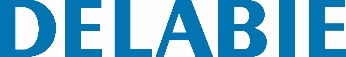 Painel de duche SECURITHERMReferência: 792403 Informação para prescriçãoPainel de duche termostático eletrónico :Painel Inox modelo grande para instalação na parede à face.Alimentação superior por torneiras segurança retas M1/2".Misturadora termostática SECURITHERM.Temperatura regulável : água fria até 38°C : 1º limitador de temperatura a 38°C, 2º limitador a 41°C. Segurança anti-queimaduras : fecho imediato em caso de corte de alimentação de água fria ou água quente.Possibilidade de choque térmico.Alimentação por pilha 223 Lítio 6 V. Abertura por aproximação da mão a 4 cm do detetor de presença infravermelhos.Fecho voluntário ou automático após 60 seg.Limpeza periódica (~60seg. todas as 24 h após a última utilização).Débito 6 l/min a 3 bar.Chuveiro ROUND cromado, inviolável com difusor anticalcário com regulação automática de débito. Fixações ocultas. Filtros e válvulas antirretorno.